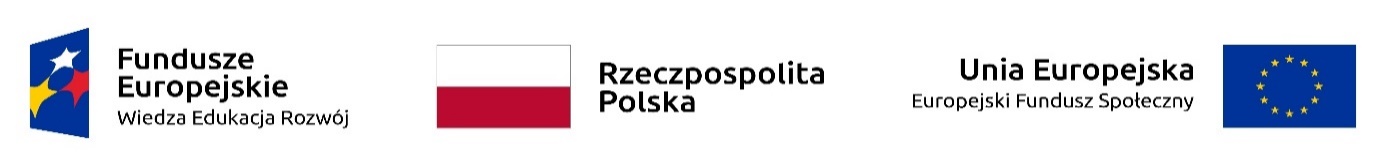 Załącznik nr 1 do zapytania ofertowegoOFERTA na dostawę wyposażenia do wideokonferencji, w tym projektora laserowego oraz wielkoformatowego elektrycznego ekranu projekcyjnego w ramach projektu 
pn. „PSW w Jaśle – Uczelnią bez barier”.…….…………………………………………………………………………………………………………….………………………nazwa Wykonawcy…………………………………………………………………………………………………………………………………………..adres…………………………………………………………………………………………………………………………………………..REGON, NIP……………………………………………………………………………………………………………………………………………telefon, adres e-maliNawiązując do ogłoszonego zapytania ofertowego na dostawę wyposażenia do wideokonferencji, w tym projektora laserowego oraz wielkoformatowego elektrycznego ekranu projekcyjnego w ramach projektu pn. „PSW w Jaśle – Uczelnią bez barier”  oświadczamy, iż oferujemy wykonanie zamówienia za cenę:brutto:…………… (słownie: …………………….…………..........………………….. złotych), VAT ……….  % (słownie: ……………………..........……………………………….. złotych), netto  …………. zł (słownie:……………………..…….....................……………….. złotych).UWAGA !Do oferty należy dołączyć foldery lub opisy oferowanego sprzętu zawierające informacje o nazwie producenta, nazwie modelu i numerze katalogowym producenta dla oferowanego asortymentu oraz potwierdzające spełnianie przez oferowany asortyment minimalnych wymagań opisanych 
w szczegółowym opisie przedmiotu zamówienia stanowiącym załącznik nr 3 do zapytania ofertowego. Ponadto oświadczamy, że: Zapoznaliśmy się z zapytaniem ofertowym i uznajemy się za związanych określonymi 
w nim zasadami postępowania oraz, że nie wnosimy do niego zastrzeżeń. Akceptujemy warunki gwarancji oraz warunki płatności określone w zapytaniu ofertowym.Zakres oferowanej dostawy jest zgodny z zakresem objętym zapytaniem ofertowym, oferowany sprzęt jest fabrycznie nowy i pochodzi z bieżącej produkcji.Uważamy się za związanych niniejszą ofertą na czas wskazany w zapytaniu ofertowym. Projekt umowy stanowiący załącznik do zapytania ofertowego został przez nas zaakceptowany i zobowiązujemy się w przypadku wybrania naszej oferty do zawarcia umowy na wyżej wymienionych warunkach w miejscu i terminie wyznaczonym przez Zamawiającego.Nazwa podwykonawcy, któremu Wykonawca zamierza powierzyć wykonanie części całości przedmiotu zamówienia (zakres rzeczowy):  * Wypełnić jeżeli Wykonawca zamierza powierzyć podwykonawstwo 7.  Załącznikami do niniejszej oferty są:……………………………………………………………….……………………………………………………………….……………………………………………………………….	 dnia 			podpis osoby uprawnionej do składania oświadczeń woli w imieniu WykonawcyLp.Nazwa podwykonawcyZakres rzeczowy